UNIVERSIDADE FEDERAL DO RIO GRANDE DO NORTE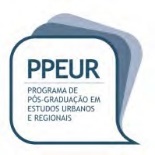 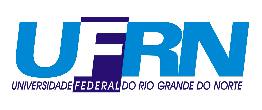 CENTRO DE CIÊNCIAS HUMANAS, LETRAS E ARTESDEPARTAMENTO DE POLÍTICAS PÚBLICASPROGRAMA DE PÓS-GRADUAÇÃO EM ESTUDOS URBANOS E REGIONAISEUR1010 - Desigualdades Sociais, Exclusão Social E Segregação Sócio-Espacial3 créditos – 45 horasSara Raquel F. Q. de Medeiros2017.2Segunda-feiraManhãEmenta: O papel dos fenômenos da exclusão social e da segregação sócio-espacial na reprodução das desigualdades e da pobreza nas cidades e metrópoles brasileiras. Dimensão sócioespacial da exclusão-integração. Modos de inclusão e integração. Processos de organização social do espaço no Brasil. Diferenciação social, segmentação social e segregação social. Padrões de segregação. Os desafios das desigualdades sócio-espaciais: segregação (residencial) e exclusão. Territórios da pobreza.Objetivos:Discutir os conceitos de Desigualdades sociais, exclusão social e segregação sócio-espacial, no contexto da produção capitalista, com foco na realidade das cidades brasileiras. Ampliar o debate sobre o papel do Estado frente aos cenários de desigualdades, de exclusão e de segregação. Metodologia:O conteúdo programado será desenvolvido através de aulas expositivas, leitura e discussão de textos, seminários, trabalhos individuais e em grupo.Sistema de avaliação:A avaliação será baseada na participação em debates, atividades em grupo e elaboração de textos.Conteúdo:1. Concentração da renda e realização da acumulação2. Cidade: acumulação e desigualdade3. Divisão social e desigualdades4. O lugar dos excluídos5. O ambiente construído e a luta de classes6. A segregação sócio-espacial7. A classe média e o mixité8. A auto segregação9. O desenvolvimento geográfico desigual10. O espaço Social11. Novas configurações urbanasReferênciasALMEIDA, João Ferreira de et al. Integração social e exclusão social: algumas questões. Análise Social, n. 123-124, p. 829-834, 1993.BOURDIEU, Pierre. Espaço físico, espaço social e espaço físico apropriado. Estudos Avançados, v. 27, n. 79, p. 133-144, 2013.CALDEIRA, Tereza. Cidade de muros: crime, segregação e cidadania em São Paulo. São Paulo: Edusp, 2008.DAVIS, Mike. Fortaleza La. _______. Cidade de quartzo. São Paulo: Scritta/Página Aberta, p. 203-236, 1993.ERMÍNIA, Maricato. Metrópole, legislação e desigualdade. Estudos avançados, v. 17, n. 48, p. 151-166, 2003.FELDMAN, Sarah. Debate: A pesquisa sobre segregação: conceitos, métodos e medições. Espaço & Debates, São Paulo, v. 24, p. 87-109, 2004.HARVEY, David. A justiça social e a cidade. Hucitec, 1980.HARVEY, David. A liberdade da cidade. GEOUSP: espaço e tempo, São Paulo, n. 26, p. 09-18, 2011a.HARVEY, David. O enigma do capital: as crises do capitalismo. São Paulo: Boitempo, 2011.HARVEY, David. O trabalho, o capital e o conflito de classes em torno do ambiente construído nas sociedades capitalistas avançadas. Espaço & debates, v. 6, p. 06-35, 1982.HARVEY, David. Os limites do capital. São Paulo: Boitempo, 2013.KAZTMAN, Rubén. Seducidos y abandonados. Revista de la CEPAL, v. 75, p. 171, 2001.KOWARICK, Lúcio. Viver em risco: sobre a vulnerabilidade socioeconômica e civil; São Paulo: Editora 34, 2009.LE GUIRRIEC, Patrick. Segregação e Mixité socioespacial: conceitos e realidades na França. Revista Vivência, Natal; n. 34, p. 29-37, 2008.MARCUSE, Peter. Enclaves, sim; Guetos, não: a segregação e o Estado. Espaço & Debates, São Paulo; v. 24, n. 45, p. 87-109, 2004.MARICATO, Ermínia; FERREIRA, João Sette Whitaker. Operação urbana consorciada: diversificação urbanística participativa ou aprofundamento da desigualdade. Estatuto da Cidade e Reforma Urbana, novas perspectivas para as cidades brasileiras. Porto Alegre: Sergio Fabris Editora, 2002.OLIVEIRA, Francisco de. Concentração da renda e realização da acumulação: as perspectivas críticas. In: ______. Crítica à razão dualista: O ornitorrinco. Boitempo editorial, 2015.OLIVEIRA, Luciano. Os excluídos existem? Revista Brasileira de Ciências Sociais 33, Ano 12, fevereiro de 1997.PRETECEILLE, Edmond. A construção social da segregação urbana: convergências e divergências. Espaço & Debates, São Paulo; v. 24, n. 45, p. 87-109, 2004.PRETECEILLE, Edmond. Divisão social e desigualdades: transformações recentes na metrópole parisiense. In: RIBEIRO, Luiz César (org). O futuro das metrópoles: desigualdades e governança. Rio de Janeiro, Observatório das Metrópoles-Revan, 2000. p.99-120.RIBEIRO, Luiz César e LAGO, Luciana Correia do. O espaço social das grandes metrópoles brasileiras: São Paulo, Rio de janeiro e Belo Horizonte. Revista Brasileira de Estudos Urbanos e Regionais, n. 3, nov. de 2000.RIBEIRO, Luiz César. Cidade desigual ou cidade partida? Tendências da metrópole do Rio de Janeiro. In: RIBEIRO, Luiz César (org). O futuro das metrópoles: desigualdades e governança. Rio de Janeiro, Observatório das Metrópoles-Revan, 2000.SALAS, Minor Mora; CASTRO, Franklin Solano. Segregacion Urbana: um acercamiento conceptual. Ciencias sociales, San José; n. 61, p. 17-26, 1993.SALGUEIRO, Teresa Barata. Cidade pós-moderna: espaço fragmentado. Território, Rio de Janeiro, v. 3, n. 4, p. 39-53, 1998.SMITH, Neil. Desenvolvimento desigual. São Paulo: Bertrand, 1988.SOUZA, Marcelo Lopes de. Da “diferenciação de áreas” à “ diferenciação socioespacial”: a “visão (apenas) de sobrevôo” como uma tradição epistemológica. CIDADES, Presidente Prudente; v. 4, n. 6, p. 101-114, 2007.VASCONCELOS, Pedro de Almeida. Contribuição para o debate sobre processos e formas socioespaciais nas cidades. A cidade contemporânea: segregação espacial. São Paulo: Contexto, 2013.VILLAÇA, Flávio. Efeitos do espaço sobre o social na metrópole brasileira. In: 7, Encontro Nacional da ANPUR, Recife, maio de 1997.VILLAÇA, Flávio. São Paulo: segregação urbana e desigualdade. Estudos Avançados, São Paulo; v. 25, n. 71, p. 37-58, 2011.